Salem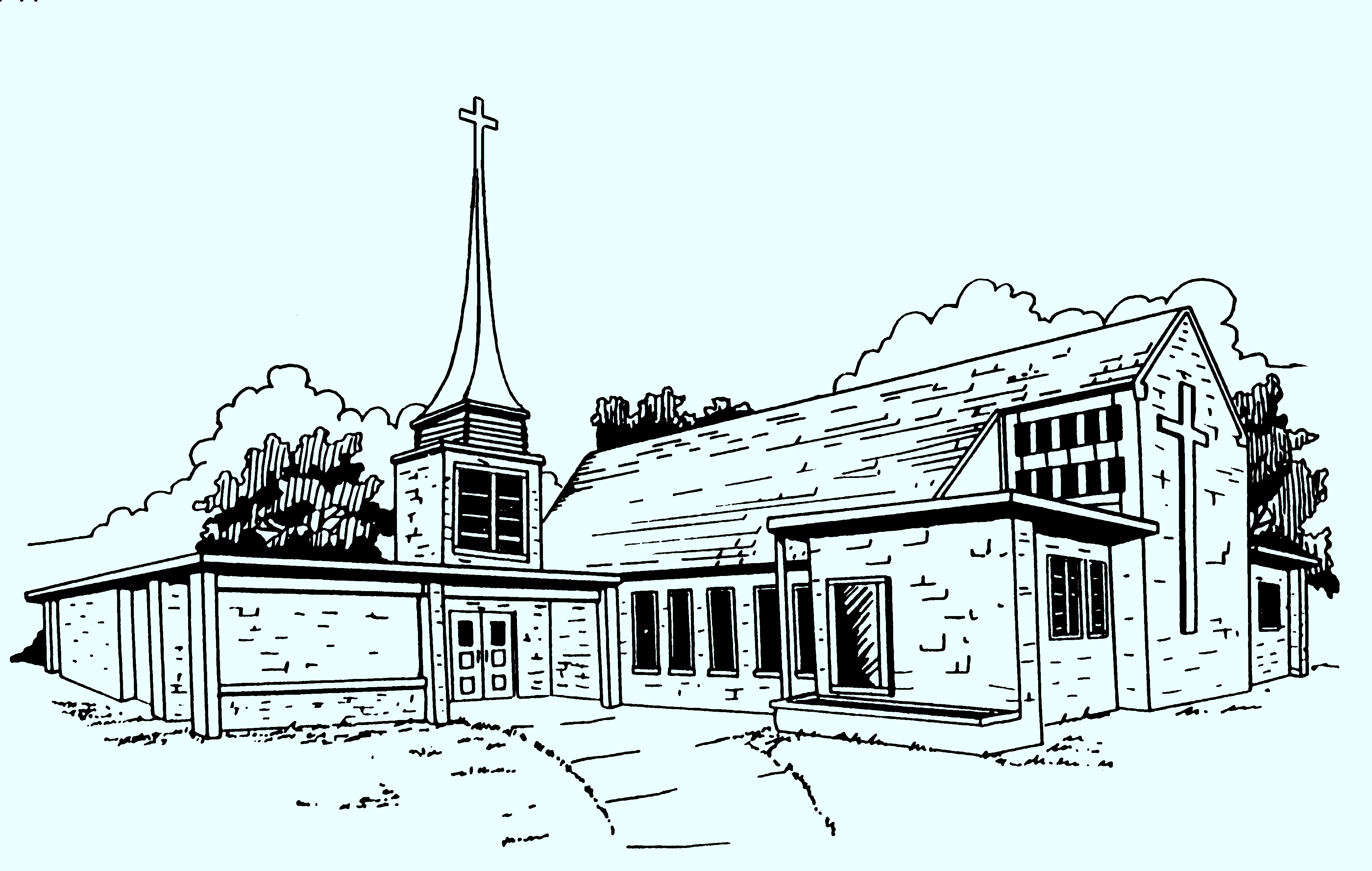    Evangelical      Lutheran         Church, ELCA        A Congregation rooted in God’s Word and Sacrament, growing in faith, and serving through Christ.GOD’S WORK, OUR HANDSTo Scholarship Applicant:We have stream-lined the application process for the 3 Scholarships available through Salem Lutheran Church.  We have moved to 1 application for all 3, (Anderson, Teegerstrom, and Foundation).  At the top of the Application, please check all of the scholarships that you are applying for- the assumption would be that you are applying for all 3  but please mark!The Anderson Family Scholarship is awarded to 2 individual for $500.00 each.The Teegerstrom Memorial Scholarship is awarded to 1 individual and its amount is interest based, so will not know its value until December.Salem Foundation Scholarship is interest based and is split evenly between those who apply.     The applicant must be a confirmed member of Salem.  The applicant must be accepted or have an acceptance pending with an accredited school, Trade School or the like.  The Scholarship Committee requires a copy of the first semester/first two quarters grade points from the school and a copy of your second semester/third quarter registration.  After receiving these copies, the scholarship payment will be mailed directly to you.     One essay and one statement are required to be attached to the application.  1) The essay on “My Faith in Action” should explain the applicant’s faith in action at church, school, home, work, extra-curricular activities, and how that faith should continue to work during college life.  2) The statement required should discuss your career goals.  Please return this application and essays to Pastor Brenda by before April 1stGod’s Richest Blessings as you plan and prepare for your future endeavors of making a difference in Christ through-out your life-time!Pastor Brenda PfeiflyThe Anderson FamilyThe Teegerstrom Family&Salem Lutheran Foundation610 Commercial Street    P.O. Box 354     Stromsburg, NE  68666Church Phone  402-764-2651     e-mail  lc44700@windstream.netRev. Brenda PfeiflySalem Lutheran Church ScholarshipsSalem Lutheran Church610 Commercial St.  P.O. Box 354Stromsburg, NE  68666402-764-2651   lc44700@windstream.netSalem Lutheran is very blessed in that we have 3 different scholarships available  to award to graduating High School Seniors, who are members of Salem Lutheran Church.PLEASE CHECK ALL SCHOLARSHIPS THAT YOU ARE APPLYING FOR____________  The Anderson Family Scholarship                                   ( 2 applicants chosen receiving $500.00 each)_____________The Richard Teegerstrom Memorial Scholarship                                        ( 1applicant chosen for financial interest  earned for year)_____________The Salem Lutheran Church Foundation Scholarship                                              (interest based monies split between all those who apply)Scholarship ApplicationName___________________________________________________________   Date of Birth____________________Address_________________________________________________________Social Security # xxx-xx-_________City______________________________________State______________Zip Code_____________School to be attended:_____________________________________________________________________________________________Major Field of Study________________________________________________________________________________________________Accepted enrollment:  Yes_____   No________    Anticipated Date of Enrollment_________________Application pending:   Yes_____   No________    Tuition Cost(one semester/2 quarters)_________Church Involvement  (Must be a Member of Salem Lutheran Church, Stromsburg)Date of last communion_____________________  Date Confirmed or Joined_________________________Financial contribution during past year:  Yes_______  No__________Active in Salem Lutheran Youth Group:    Yes______ No_____  Number of years________________Offices  Held_________________________________________________________________________________________Other involvement or contribution:_______________________________________________________________________________High School Involvement Grade point average_________________    Offices held_______________________________________________Honors Received_____________________________________________________________________________________________Extra Curricular Activities__________________________________________________________________________________________Community Activities_____________________________________________________________________________________________Please Attach to this ApplicationStatement of Career Goals (typed preferred)Essay of my Faith in Action (typed preferred)______________ _______________________________        __________________________________________________Applicant’s Signature                                          Parent or Guardian SignatureDate __________________                                           Date_________________________Please Return to Pastor Brenda on or before the date of April 1st_______________  Foundation or Scholarship Committee use only_____________________________Date received_________________________________   By:________________________________________________Scholarship awarded: Yes______   No_______   Date_________________  Amount: $_________________